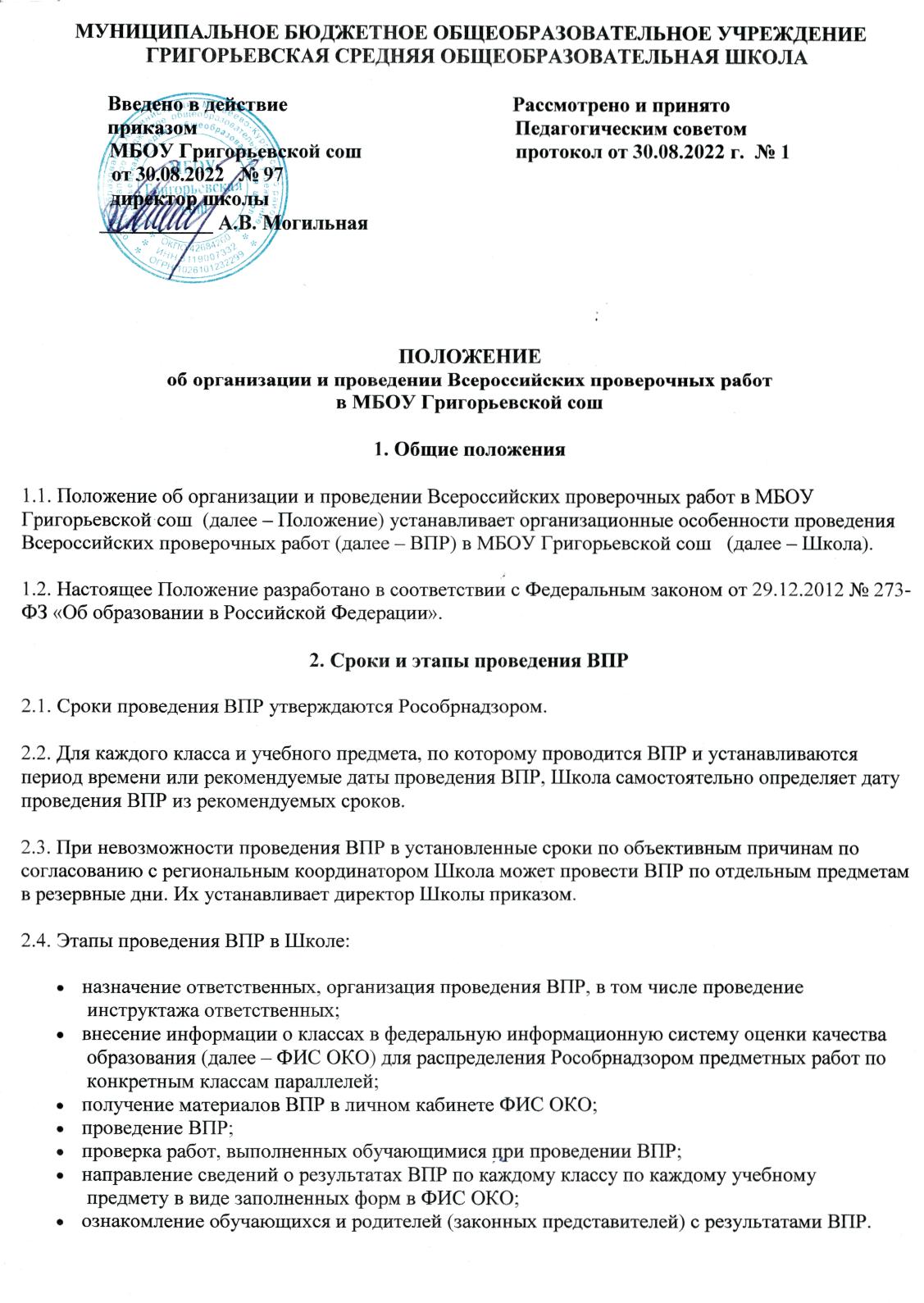 3. СведенияорегиональныхимуниципальныхкоординаторахСведенияорегиональномимуниципальномкоординаторахразмещенынасайте Отдела Образования Администрации   Матвеево-Курганского района в разделе«ВПР»4. ПроведениеВПРвШколе4.1. ОтветственныйорганизаторВПРвшколеиответственныеорганизаторываудиторииназначаютсянепозднеечемзадвенеделидопроведенияВПР. Вслучаеотсутствияпедагогаизчислаответственныхработниковпроизводитсязаменаприказомдиректора.4.2. ФункцииответственногоорганизатораВПРвШколе, организаторовваудиториипроведенияВПР, экспертовпопроверкеВПРопределяютсяПорядкомпроведенияВПР,направляемымРособрнадзором, идиректоромШколы.4.3. Форму проведенияВПРпоучебнымпредметампринимаетдиректорШколы посогласованиюспедагогическимсоветомиисходяизтехническойоснащенностиШколы.4.4. Обучающиеся 11-хклассовпринимаютучастиевВПРпорешениюпедагогическогосоветашколы. ВслучаепринятиятакогорешениявВПРпоконкретномуучебномупредметупринимаютучастиеобучающиесяшколы, непланирующиепроходитьгосударственнуюитоговуюаттестациювформеединогогосударственногоэкзамена (далее–ЕГЭ) поданномуучебномупредмету. Обучающиеся 11-хклассов, планирующиесдаватьЕГЭпоконкретномуучебномупредмету, принимаютучастиевВПРподанномупредметупосвоемувыбору.4.5. ВПРорганизуетсянавтором–четвертом уроке. ДляобеспеченияпроведенияВПРлицами, отвечающимизасоставлениерасписания, принеобходимостискорректироватьрасписаниеучебныхзанятий.4.6. ВовремяВПРрассадкаобучающихсяпроизводитсяпоодномузапарту. Работапроводитсяодним или двумя организаторамиваудитории.4.7. ВПРпроводитсявтечениевремени, установленногоматериаламиВПРпосоответствующемупредметудлякаждогокласса. Вслучаенеобходимостивыходаизучебногокабинета, гдепроводитсяВПР, обучающийсяоставляетвсематериалынасвоемрабочемстоле: задания, черновики, дополнительныеразрешенныематериалыиинструменты, письменныепринадлежности.4.8. НаВПРдопускаетсяприсутствиеобщественныхнаблюдателей.5.МерыпообеспечениюобъективностирезультатовВПР5.1. ЧтобыповыситьобъективностьрезультатовВПР, школа:неиспользуетрезультатыВПРкакоснованиедлямерфинансовогопоощрения/наказанияработниковшколы;проводитежегодныеразъяснительныемероприятиясработниками, обучающимисяиродителямионеобходимостидостиженияобъективныхрезультатовВПРвШколе.5.2. ПрипроведенииВПРдопускаетсяприсутствиечленовродительскогокомитета, общественногосоветашколыилиуправленческогосоветашколывкачествеобщественныхнаблюдателей.5.3. Общественныенаблюдателимогут:присутствоватьнавсехэтапахВПР: отполученияитиражированияматериаловВПРдовнесениярезультатоввФИСОКО;вслучаяхвыявленияфактовумышленногоискажениярезультатовВПРинформироватьучредителядляпринятияуправленческихрешенийвотношениидолжностныхлиц, допустившихненадлежащееисполнениеслужебныхобязанностей.5.4. Вцеляхобеспеченияобъективностиорганизаторамиваудиториинемогутбытьучителя-предметникипопредметупроведенияВПРилисмежнымпредметам.6. МерыпообеспечениюинформационнойбезопасностивпериодпроведенияВПР6.1. ОтветственныйорганизаторВПРвШколепринимаетмеры, чтобызаданияВПРнепопаливоткрытыйдоступдоначалапроведенияВПРпосоответствующемуучебномупредмету.6.2. ВцеляхобеспеченияинформационнойбезопасностивпериодпроведенияВПРШколавправеорганизоватьвидеонаблюдениевучебныхкабинетах, гдепроходитВПР, всоответствиисзаконодательствомРоссийскойФедерации.7. ОсобенностиучастиявВПРобучающихсясограниченнымивозможностямиздоровья7.1. РешениеобучастиивВПРобучающихсясОВЗпринимаетсядиректороминдивидуальнопокаждомуребенкусучетомрекомендацийпсихолого-педагогическогоконсилиумаШколы.7.2. ВслучаепринятиярешенияонеучастииобучающегосясОВЗвВПРонможетвыполнятьзаданияВПРвовремяегопроведениясдругимиобучающимися. ПриэтомегорезультатыневносятсявФИСОКОприпроверкеработ.7.3. ВслучаеполученияобучающимсясОВЗположительнойотметкипоитогамвыполненияВПРонаможетбытьвыставленавжурналпопросьбеобучающегосяилиегородителей (законныхпредставителей) спометкой«ВПР»учителемпосоответствующемупредмету.8. ИспользованиерезультатовВПР8.1. ШколаиспользуетрезультатыВПРв 4-8 хклассахвкачестверезультатовпромежуточнойаттестациивсоответствиисосновнойобразовательнойпрограммойсоответствующегоуровняобщегообразованияилокальныминормативнымиактами. ОценкизаВПРвыставляютсявклассныйжурналкакзаконтрольнуюработуспометкой«ВПР»учителемпосоответствующемупредмету.8.2. ДиректорвправеприказомизменитьпорядокучетарезультатовВПР, установленныйвпункте 8.1 Порядка, втомчислеиспользоватьрезультатыВПРвкачестверезультатоввходнойистартовойдиагностики.9. СрокихраненияматериаловВПР9.1. НаписанныеобучающимисяВПРипротоколыхранятсявШколе тригодасмоментанаписанияработы.9.2. Послеистечениясрокахранениядокументов, указанноговпункте 9.1 Порядка, документыподлежатуничтожению.